บันทึกข้อความ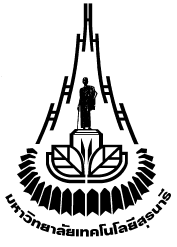 มหาวิทยาลัยเทคโนโลยีสุรนารีหน่วยงาน  	                                                 รหัสหน่วยงาน          	ที่  อว                                                            วันที่          	 เรื่อง  รายงานผลการคัดเลือกนักศึกษาปฏิบัติงานในหน่วยงาน  ประจำภาคการศึกษาที่   	                                                                                          เรียน  หัวหน้าส่วนกิจการนักศึกษา	หน่วยงาน............................................................ขอส่งรายงานผลการคัดเลือกนักศึกษาปฏิบัติงานในหน่วยงาน ประจำภาคการศึกษาที่..........................จำนวน................ราย ดังรายนามต่อไปนี้ทั้งนี้ ได้แนบสำเนาหน้าสมุดบัญชีธนาคารมาพร้อมนี้    ชื่อ – สกุล (ผู้ประสานงาน)....................................................................โทรศัพท์.................................                             ลำดับรหัสนักศึกษาชื่อ – สกุลธนาคารสาขาเลขที่บัญชีลงชื่อ……………...….…..…………ผู้จ้างงานนักศึกษา	               (…………….………………………….)	    ตำแหน่ง………....................…...    …………/………….….…./………….ลงชื่อ………………………….......……หัวหน้าหน่วยงาน    (………………….......…..…..….…………)          ตำแหน่ง…….........……….…………….	                       …………/……………………./……………สำหรับส่วนกิจการนักศึกษาสำหรับส่วนกิจการนักศึกษาสำหรับส่วนกิจการนักศึกษาเรียน  หัวหน้างานทุนการศึกษาเรียน  คุณศิริพร  พิทักษ์ธีรังกูร เพื่อโปรดพิจารณาดำเนินการ        ดำเนินการในขั้นตอนต่อไป ดำเนินการบันทึกข้อมูลเรียบร้อยแล้ว           …….......…....…………………          …..………………………………        …………………………………  (นายธัญเทพ  พรหมสอน)          (นางพิมพ์ใจ  ท้วมผิวทอง)       (นางศิริพร  พิทักษ์ธีรังกูร) หัวหน้าส่วนกิจการนักศึกษา           หัวหน้างานทุนการศึกษา       เจ้าหน้าที่บริหารงานทั่วไปวันที่ ……………...……….................…….  วันที่ ………......................................  วันที่ ………......….................….…….